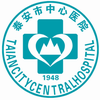 泰安市中心医院推荐性论证文件项目名称：“制剂楼中心机房装修及办公楼机房搬迁”推荐性论证项目编号： 2019-XL-114采购单位：泰安市中心医院 日    期：2019年11月12日目  录第一章  推荐性论证邀请说明…………………………………………2第二章  推荐性谈判邀请………………………………………………3第三章  项目说明………………………………………………………6第四章  推荐性谈判文件格式…………………………………………7第一章 推荐性论证邀请说明根据医院采购工作安排，就“制剂楼中心机房装修及办公楼机房搬迁”项目组织推荐性论证[项目编号： 2019-XL-114]。现邀请有固定销售经营场所，具有相关资格及售后服务能力的各级供应商前来响应。第二章  推荐性论证谈判须知一、说明（一）无论论证过程中的方法和结果如何，供应商自行承担所有与参加论证有关的费用。（二）推荐性论证文件的取得与处置供应商获取论证文件前需携带注册证、营业执照、医疗器械经营许可证/软件著作权证书等资质文件（复印件加盖公章）以供有关部门验证供应商的主体资格（产品销售授权书在论证前不需提供），至泰安市中心医院招标采购中心处获取推荐性论证文件。（三）推荐性论证谈判文件的澄清若供应商对推荐性论证文件有疑问，应用及时书面通知采购单位，并加盖单位公章及授权代表签字，采购单位以书面或网上公告的形式予以答复，如有必要时可将答复内容（包括所提问题，但不包括问题的来源）分发给有关准供应商。二、推荐性论证文件编写（一）响应性文件组成1、生产经营有关的资格、资质证明文件复印件加盖公章；1)法定代表人资格证明及法定代表人授权委托书原件及授权代理人的身份证复印件（附件一）；2)企业简介（附件二）；3)营业执照、组织机构代码证、税务（国税、地税）登记证复印件加盖公章；4)相关设备的质量标准及设备合格证明/相关软件的著作权证书；5)非制造商的供应商须有正规的供货渠道；6)设备彩页及设备配置清单，进口设备需提供外贸格式的配置清单及商检报关等证明文件/软件相关彩页及功能清单；7)供应商认为需要提供的其它证明材料。2、推荐性论证文件1)制剂楼中心机房装修及办公楼机房搬迁技术参数（附件三）；2)报价一览表（附件四）；3)分项明细报价表（附件五）；4)易耗品分项报价表（附件六）；3、技术文件1)产品的型号（规格）、主要技术指标及性能详细说明；2)配置清单(附件七)3)所报产品的鉴定报告、制造标准等详细资料（如有请提供）；4)供应商认为需要加以说明的其他内容。4、商务文件1)近三年同型号经营业绩（附件八）；(三)响应性文件装订供应商必须将推荐性论证文件（正本一本、副本五本）中的有关文件按推荐性论证文件组成顺序排列装订成册（胶装）、编写页码，并在首页编制“推荐性论证文件目录”。(四)报价1、供应商在报价时只能提供一个方案。 2、报价含主件、标准附件、安装调试、报关、商检、技术检定、培训、税费、运杂费、质保期内提供的售后服务所发生的费用，及本次招投标所发生的费用。 (五)推荐性论证文件签署供应商代表必须按推荐性谈判文件的规定签署响应性文件（正本、副本及各附件）、报价一览表，并在响应性文件封面上加盖供应商公章。(六)推荐性论证文件密封和标记1、供应商应准备六份推荐性论证文件，一份正本和五份副本，并在每一份推荐性论证文件上要注明“正本”或“副本”字样，一旦正本和副本有差异，以正本为准。2、供应商应将推荐性论证文件正本、副本分别密封，并在封面明显处注明以下内容：1)项目名称2)正本或副本3)供应商名称（加盖公章）、地址、邮编、电话、传真4)项目编号及包号3、每一密封件在封口处加盖供应商单位公章并注明“2019年11月18日上午8：30之前不准启封”字样（格式详见附件九）。三、解释权本论证文件的最终解释权归采购单位，当对一个问题有多种解释时以采购单位的书面解释为准。论证文件未做须知明示，而又有相关法律：法规规定的，招标单位对此所做解释以相关的法律、法规规定为依据。四、保密和披露1、供应商自领取论证文件之日起，须承诺承担本采购项目下保密义务，不得将因本次论证获得的信息向第三人外传。2、采购单位有权将供应商提供的所有资料向其他政府部门或有关的非政府机构负责论证响应性文件的人员或与论证有关的人员披露。3、论证单位有权在认为适当时，或在任何第三人提出要求（书面或其他方式）时，无须事先征求成交人同意而披露关于已订立合同的资料、成交人的名称及地址、成交设备的有关信息以及合同条款等。第三章   项目说明一、采购内容及技术要求1、采购内容：“制剂楼中心机房装修及办公楼机房搬迁”项目详细参数及要求见附表；2、要求：供应商所供产品必须是通过合法进货渠道获得，交付的产品应符合技术规格所述的标准。如果没有提及适用标准，则应符合中华人民共和国现行国家标准、行业标准或地方标准。这些标准必须是有关机构发布的最新版本的标准。成交供应商对由于产品质量缺陷而发生的任何故障负责维修或更换，并承担由此发生的所有费用。其他详细技术要求见附表。3、建议包修期：建议包修期自技术验收合格之日起计算，不少于叁年，国家有关规定或厂家规定长于叁年时，执行国家或厂家规定。维修配件供应不少于十年，产品出现故障时应在24小时内给予上门排除。如遇投标，等同于投标商同意本条款二、质量保证及售后服务1、质量保证期执行国家有关规定。负责安装调试与免费技术培训。2、供应商必须遵守其推荐性论证文件中所作的售后服务承诺，出现质量问题24小时內响应。3、确保所提供的设备是全新的，未使用过的，除非合同另有规定，货物应含有设计上和材料的全部最新改进。供应商进一步保证，合同项下提供的全部货物没有设计、材料或工艺上的缺陷并且这些设备的质量、规格和技术参数都应与推荐性论证文件中所附的清单相一致。4、对于所提供的设备，在包修期内由于材料和工艺而导致零件或部件故障，供应商应无偿维修和更换。5、如果需要对本次采购设备抽检，所需抽检费用由成交供应商承担。6、若本次采购设备为国家法定计量器具，供货方应免费提交该产品的鉴定证书。三、其他1、论证人为供应商提供便利的条件。交付使用前供应商负责对人员、器材设备进行管理。合同履行期间供应商应确保安全，合同履行过程中发生的一切安全事故由供应商负责。第四章   推荐性文件格式附件一  法定代表人授权委托书泰安市中心医院：                   （推荐人名称）法定代表人               授权我公司                                              （职务或职称）      （姓名）为我单位本次论证授权代理人，全权处理此次泰安市中心医院论证项目（项目编号：2019-XL-114）论证活动的一切事宜。特此授权。（附授权代理人身份证明复印件）单位名称（公章）：                 法定代表人签字：                  授权代理人签字：                  电话：                  年   月  日附件二3、企业简介供应商名称：（公章）                                    供应商代表签字：附件三：        泰安市中心医院制剂楼中心机房装修及办公楼机房搬迁项目招标参数一、本次机房建设应满足国家现行的有关B级电子信息机房建设的标准及规范，并参考TIA-942 Tier3的标准。设计、施工、验收时需满足下列标准及规范（包括并不限于以下标准及规范，如各标准及规范对相同内容有不同规定时，应遵循更严格的标准。如有更新版本，参照新版本执行）。《电子信息系统机房设计规范》（GB 50174-2008）《电子信息系统机房施工及验收规范》（GB 50462-2008）《计算站场地技术要求》（GB2887-2000）《建筑设计防火规范》（GB 50016-2006）《防静电活动地板通用规范》 SJT 10796-2001《民用建筑电气设计规范》 JGJ/16—2008《电气装置安装系统接地装置施工及验收规范》（GB50169-2006）《供配电系统设计规范》(GB50052)《低压配电设计规范》（GB 50054-95）《建筑照明设计标准》（GB 50034-2004）《电力系统电缆设计规范》（GB 50217-2007）《不间断电源技术性能标定方法和试验要求》（现行国标电工标准）《建筑物防雷设计规范》（GB 50057-94）（2000版）《建筑物电子信息系统防雷技术规范》（GB 50343-2004）《采暖通风与空气调节设计规范》（GB 50019-2003）《通风与空调系统施工及验收规范》（GB50243-2002）《中华人民共和国公共安全行业标准》GA/T70-94《建筑与建筑群综合布线系统设计规范》（GB/T 50311-2007）《建筑与建筑群综合布线系统施工及验收规范》（GB/T 50312-2007）《安全防范技术规范》（GB50348-2004）《入侵报警系统设计规范》（GB50394-2007）《视频安防监控系统设计规范》（GB50395-2007）《出入口控制系统设计规范》（GB50396-2007）《视频显示系统技术规范》（GB50464-2008）《民用闭路监视电视系统技术规范》GB50198-94《建筑设计防火规范》（GB50016-2006）《气体灭火系统设计规范》（GB-50370-2005）《气体灭火系统施工及验收规范》（GB50263-2007）《火灾自动报警系统设计规范》（GBJ 116-98）《火灾自动报警系统施工及验收规范》（GB50166--2007）《火灾自动报警系统安装使用规范》（中国标准化委员会标准）《七氟丙烷（HFC-227ea）洁净气体灭火系统设计规范》《智能建筑质量验收规范》(DB50339-2003)二、总体环境要求温湿度要求见下表：尘埃。主机房在静态条件下，粒径≥0.5μm的尘埃粒数最大浓度≤18000粒/升。噪声。在计算机系统停机情况下，主机房内的噪音在中心处测试应≤65dB；主机房内绝缘体的静电电位应≤1kV。照度。主机房内，在距地面0.8米处不低于500 Lux，且无眩光，其他区在距地面0.8米处不低于300Lux；应急照明照度在距地面0.8米处不低于30Lx。接地电阻 < 1Ω；零地电位差 < 2V。无线电干扰场强。在频率为0.15至1000MHz时，机房内应≤126dB。在计算机系统停机条件下，主机房地板表面垂直及水平向的振动加速度值，不应大于500mm/ s2。机房地面及工作台面的静电泄漏电阻应符合国家标准《计算机机房用活动地板技术条件》的规定。电力负荷分配。三相电流不平衡度≤20%，三相电压不平衡度≤5%。三相电接入机柜要求标识清晰。供电系统等级 B级。（稳态电压偏移范围±3%；稳态频率偏移范围±0.5Hz；电压波形崎变率≤5%；瞬间断电允许时间0-10ms。）三、项目说明投标人所报价格应为含税全包价，包括产品的设计、制作、包装、保险、运输、装卸、安装、检测、税费、验收、保修等一切费用。货物必须为合格产品，质量达到国家有关标准，投标人供货时须提供有关货物（包括原材料、燃料、设备、产品等）的合格证明材料、详细技术资料和检测报告等。投标人应保证货物是全新、未使用过的合格产品。并完全符合合同规定的质量、规格和性能的要求。投标人应保证所提供的货物经正确安装、正常运转和保养后，在其使用寿命期内应具有满意的性能。在货物质量保证期内投标人应对由于设计、工艺或者材料的缺陷而发生的任何不足或者故障负责。当招标文件中的技术要求以及货物备品备件的互换性标准与国家标准或者行业标准等不一致时，应以国家标准或者行业标准等为准。投标人可到安装地点现场自行勘察，所需设备包括但不限于以上列表。本项目为交钥匙工程，报价单需包含所有的施工费及税费，技术参数为最低标准，不允许负偏离。光缆制造商须具有UL、泰尔、环境体系、质量管理体系、职业健康安全管理体系认证;为保证产品安全可靠，光缆必须符合IEC-60332-3A阻燃标准，并提供权威检测机构出具的3A阻燃实验的检测报告;所有布线产品提供25年质保函、原厂售后服务承诺函。综合布线必须经过第三方验收测试，铜缆测试必须万兆，单模光纤必须万兆，多模必须达到光纤通道存储速率，出具正规检测报告，否则视为不合格，不予验收。售后服务机房系统整体提供三年维保服务，精密空调及UPS系统厂家每季度巡检，包括但不限于精密空调清洗、更换加湿罐、清洗过滤系统、清洗滤网（每年至少更换一次滤网），检查UPS设备连接情况、检查主机工作状态、UPS负载情况、进行蓄电池参数测试等，巡检完成后提交巡检服务报告，所有配件、耗材更换免费。成交供应商在接采购人通知1小时作出响应，2小时内到达现场，6小时内维修完毕，不能在规定时间内修好的要免费提供备品（机）备件。成交供应商免费为采购人提供中文操作手册并培训操作人员，其中包括讲解产品的结构以及原理、产品的使用以及维护保养，直至操作人员能够独立的操作使用。新建机房设计概述方案中心机房位于原制剂三楼，面积约100平米，另配UPS室一间（位置待院方最终确定），概述方案如下：机房设计图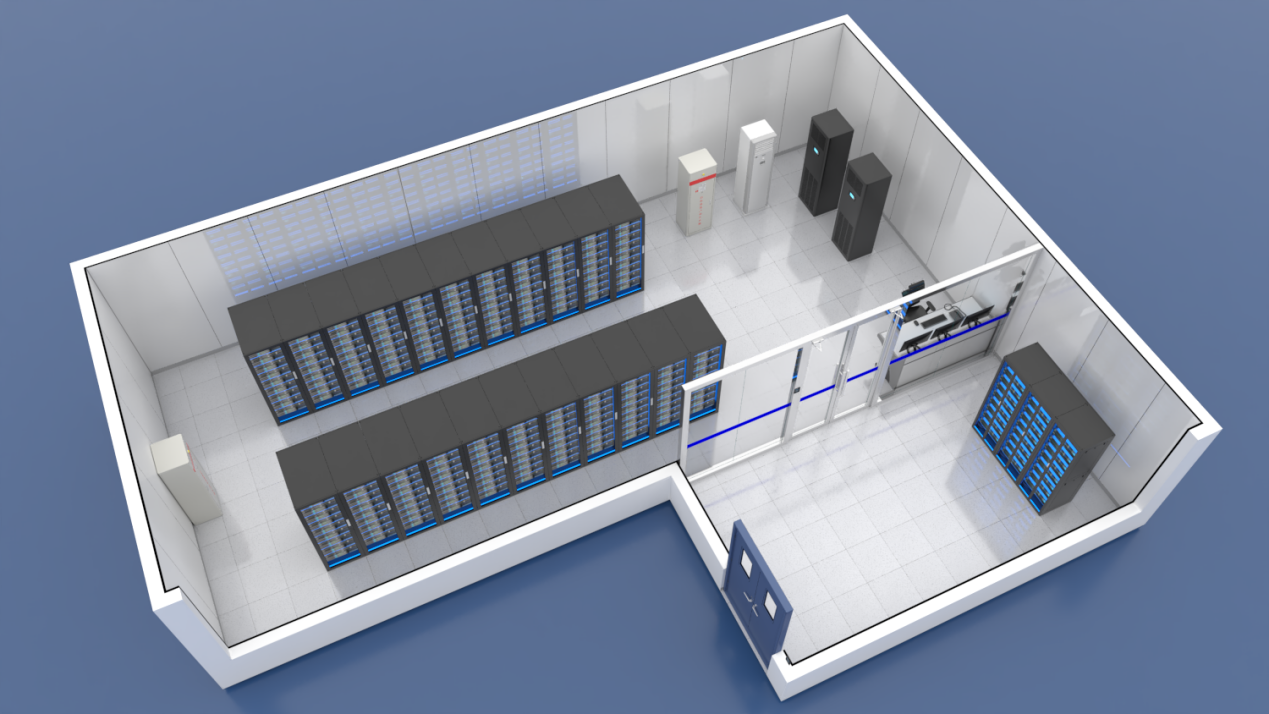 机房配线系统每排11个机柜，其中包含10台服务器机柜，1台配电柜，入户门内为3台配线机柜。每台服务器机柜配置24口超六类配线架一套，12芯OM3多模万兆LC接口ODF架一套，两套PDU系统，每套PDU分别接一路UPS，防止某台UPS失效导致宕机。所有外部光缆布放于配线柜中，全部采用万兆单模光缆，ODF架全部采用LC接口配线架。所有线缆通过地板下桥架分别走线，机柜强弱电分别走不同线槽，并相距1米以上距离。相邻机柜间跳转原则上采用配线架跳转，可根据实际情况选择机柜上方开放式桥架走线。所有配线系统必须通过权威第三方测试达到合格予以验收。机房电气系统机房采用3*150m㎡纯铜电缆从院区主配电室取电，主缆放置于机房主配电柜，通过主配电柜配电，分别分配两路UPS、三路空调、新风、排烟等，两路UPS分别接入每台机柜两个PDU。UPS输入输出电缆采用3*50m㎡纯铜电缆。机柜PDU配电采用3*6m㎡电缆。两台精密空调电缆采用3*25m㎡电缆备用柜式空调采用3*6m㎡电缆。空调及新风系统根据热量计算及空间计算，本次配置两台艾默生30KW精密空调，一台柜式空调作为应急备用空调。采用下送风上回风循环方式。新风系统采用一台2000m³/h热交换式新风机，为运维人员一个良好的工作环境。UPS系统根据当前功率和负载，考虑到后期扩容，所以本次采用两台艾默生80KVA 高频UPS，功率系数为1，满功率80KW。目前按照满功率80KW设计2小时延时，配置2组共160节100ah电池。每台UPS后备80节电池。机房基础装修顶面保温加微孔吊顶，地面使用防尘、保温、防静电、等电位、防水堰，地板采用钢板厚度8mm以上防静电地板。墙面使用保温和12mm厚彩钢板。配线间与机房采用玻璃隔断。入户门采用双扇钢制防火门。消防系统消防系统采用气体灭火方式。根据机房空间，本次配置240KG七氟丙烷灭火剂。采用海湾品牌灭火控制器，必须通过第三方验收并出具验收报告。照明及其他照明采用LED格栅灯，照明、墙面插座及其他辅件全部接入UPS电路。院区机房之间室外光纤铺设工程本项目除机房装修工程外，包括新建机房与医院各分部汇聚配线室以及新门诊楼中心机房之间的光纤铺设和连接工程，含所有材料及施工费用。原机房设备搬迁工程新机房建成后，项目施工单位要配合院方制定详细的老机房搬迁方案，并配备5人以上的搬迁技术团队按院方要求完成老机房设备向新机房的搬迁工作。具体工程量清单及参数要求技术要求及工程量如下备注：1、本次机房建设应满足国家现行的有关B级机房建设的标准及规范。2、投标人应保证提供的货物以及其中任何一部分不受第三方提出侵犯专利、商标、工业设计权或其他的指控。货物须是全新合格产品。3、投标人可到安装地点现场自行勘察，所需设备包括但不限于以上列表。本项目为交钥匙工程，报价单需包含所有的施工费及税费，技术参数为最低标准，不允许负偏离。项目投标方要在充分考虑可能超出上述材料和工程项目的情况下进行综合报价，无特殊情况和在院方允许的情况下不再进行项目追加。4.光缆制造商须具有UL、泰尔、环境体系、质量管理体系、职业健康安全管理体系认证;为保证产品安全可靠，光缆必须符合IEC-60332-3A阻燃标准，并提供权威检测机构出具的3A阻燃实验的检测报告;所有布线产品提供25年质保函、原厂售后服务承诺函。5.综合布线必须经过第三方验收测试，铜缆测试必须万兆，单模光纤必须万兆，多模必须达到光纤通道存储速率，出具正规检测报告，否则视为不合格，不予验收。6.机房系统整体提供三年维保服务，精密空调及UPS系统厂家每季度巡检，包括但不限于精密空调清洗、更换加湿罐、清洗过滤系统、清洗滤网（每年至少更换一次滤网），检查UPS设备连接情况、检查主机工作状态、UPS负载情况、进行蓄电池参数测试等，巡检完成后提交巡检服务报告，所有配件、耗材更换免费。附件四4.报价一览表供应商全称：（盖章）              供应商授权代表签字：     项目编号：                  附件五5、分项明细报价表包号：注：1、主要设备必须标明品牌型号、技术参数、详细配置。2、本表可扩展。供应商名称：（盖章）：供应商授权代表签字：日期：  年    月    日附件六6、易耗品分项报价表包号：注：1、相关耗材必须标明品牌型号、技术参数、产地等信息。2、所投设备相关耗材（含试剂）医院有权自主采购3、本表可扩展。供应商名称：（盖章）：供应商授权代表签字：日期：  年    月    日附件七7、配置清单供应商名称：（盖章）：供应商授权代表签字：日期：  年    月    日附件八8、近三年同型号经营业绩一览表说明：仅限于国内近两年的同类经营业绩。供应商全称：（盖章）              供应商授权代表签字：     日期：   年   月   日附件九9、推荐性论证文件封面格式（一）密封信封正面格式（二）密封信封封口格式：序号内容说明1采购人：泰安市中心医院 1项目名称：“制剂楼中心机房装修及办公楼机房搬迁”推荐性论证1论证内容：“制剂楼中心机房装修及办公楼机房搬迁” 1论证方式：推荐性1项目预算：220万元2响应性文件份数：六份（包括正本一份）及PPT演示资料3有意向的公司请携带相关文件至泰安市中心医院招标采购中心（办公楼303室）进行报名，报名截止时间2019年11月18日之前。4推荐性论证文件发放时间：2019年11月12日起上午8：00---11：30；下午2：00----5：00（节假日除外）至2019年11月18日上午8：30之前任意一天（节假日除外）。4推荐性论证文件发放地点：泰安市中心医院招标采购中心（办公楼303室）5响应性文件接收单位：泰安市中心医院招标采购中心（办公楼303室）5推荐性论证文件截止时间2019年11月18日上午8：30之前任意一天均可递交（节假日除外）(暂定，如有变化另行通知)6联系人：刘老师      电话：0538-6298227    传真：0538-62982217邮箱：zxyyzbcgzx@ta.shandong.cn企业名称法定代表人成立时间住所企业性质注册资金经营范围资质等级单位概况：单位概况：单位概况：单位概况：区  域指  标开机时标准主机房区温度（C）夏季/冬季主机房区温度（C）23±1主机房区相对湿度（%）40－55%主机房区温度变化率（C/h）<5，不结露机房辅助区温度（C）18－28机房辅助区相对湿度（%）35－70机房辅助区温度变化率（C/h）<5，不结露序号名称品牌型号参数单位数量备注基础装修基础装修基础装修基础装修基础装修基础装修基础装修1水泥找平国优水泥砂浆找平厚度不低于20mm水泥砂浆找平厚度不低于20mmm²1002地面防尘处理大器防尘漆刷三遍防尘漆刷三遍m²1003地面保温华美橡塑保温棉 20mm厚 B1级保温橡塑保温棉 20mm厚 B1级保温m²1004防水堰定制根据空调尺寸现场定制根据空调尺寸现场定制项25防水堰内做JS防水处理雨虹柔韧型JS防水涂料地面刷2mm柔韧型JS防水涂料地面刷2mm项16地板沿边角钢支撑架定制4mm*4mm角钢焊接4mm*4mm角钢焊接m607防静电地板（含地板支架）兆辉全钢防静电活动地板无边防静电全钢地板，600*600*35mm，钢板厚度≥0.8mm，敷设高度按实际需要确定，含地板、支架、横梁、螺丝等配件。m²1008风口地板兆辉全钢600*600*35全钢600*600*35块259抗静电踏步定制根据现场情况实际测量定制（角铁、方钢焊接）根据现场情况实际测量定制（角铁、方钢焊接）项110不锈钢踢脚板定制H=80*1mmH=80*1mmm6011彩钢板专用75系列轻钢龙骨泰山周长x高度-门洞周长x高度-门洞m²15012保温棉国产50mm厚 防火保温吸音50mm厚 防火保温吸音m²15013石膏板泰山9mm厚 防火 单面纸面石膏板9mm厚 防火 单面纸面石膏板m²15014饰面彩钢板格美12mm厚 防火彩钢板12mm厚 防火彩钢板m²15015顶棚轻钢龙骨泰山QC38*1.2QC38*1.2m²10016微孔吸音铝棚板堡丽龙600*600*0.8600*600*0.8m²10017顶棚防尘处理大器防尘漆刷三遍防尘漆刷三遍m²10018吊顶保温华美20mm厚20mm厚m²10019L型角线国产L型：25mm*27mmL型：25mm*27mmm10020双扇钢质防火防盗门盼盼甲级钢制防火门.尺寸2000*2100mm，耐火时间不低于2小时，含防火锁及防火五金配件及闭门器等甲级钢制防火门，尺寸1000*2100mm，耐火时间不低于2小时，含防火锁及防火五金配件及闭门器等套121UPS室单扇钢制防火防盗门盼盼甲级钢制防火门，尺寸1000*2100mm，耐火时间不低于2小时，含防火锁及防火五金配件及闭门器等甲级钢制防火门，尺寸1000*2100mm，耐火时间不低于2小时，含防火锁及防火五金配件及闭门器等套122玻璃隔断金刚玻璃隔断，操作间与设备间隔离，含平开玻璃门㎡3623砌墙红砖水泥砌墙㎡5024龙骨封窗处理定制龙骨加石膏板封窗龙骨加石膏板封窗m²3025辅料项1机房电气系统机房电气系统机房电气系统机房电气系统机房电气系统机房电气系统机房电气系统1机房动力总配电柜正泰定制定制台22格栅灯LED欧普3*8W 600*6003*8W 600*600套503应急疏散指示灯敏华定制定制套54应急照明敏华定制定制套105UPS输入输出电缆昊东YJV3*50+1*25YJV3*50+1*25米2006空调电缆昊东YJV3*25+1*16YJV3*25+1*16米507电力电缆昊东3*6m㎡3*6m㎡米5008电力电缆昊东BV4BV4米2009照明电缆昊东BV2.5BV2.5米30010金属线槽定制100*100*1.2mm100*100*1.2mm米6011金属钢管定制φ20φ20米20012金属软管京生2020米5013开关 跷板式暗开关鸿雁10A10A个31416A工业连接器南京普天天纪16A16A工业连接器个4615机柜PDU电源条南京普天天纪TGZAUC138-A1L1Y1NN输入：16A工业连接器带2米3*2.5mm²电源线，输出：8位C13,19英寸标准横装套46165孔电源插座鸿雁5孔电源插座5孔电源插座个1017电源线C13C13-C14型C13-C14型条10018配电柜支架制作安装定制定制定制个21986盒定制定制定制个5020辅料定制定制定制项1防雷接地系统防雷接地系统防雷接地系统防雷接地系统防雷接地系统防雷接地系统防雷接地系统1静电泄流网国产50*0.050*0.0平方1002接地铜带国产30*330*3米603接地主电缆阳谷BVR35mm²BVR35mm²米1004接地电缆阳谷BVR6mm²BVR6mm²米505等电位箱定制定制定制个16辅料定制定制定制项17C级防雷模块正泰2/20KA2/20KA套48B级防雷模块正泰4/60KA4/60KA套2新风系统新风系统新风系统新风系统新风系统新风系统新风系统1热交换吊顶式新风机亚都YJF-HD2000额定风量≥2000m³/h台12电动防火阀专用70°C70°C 个23单层百叶风口400*400mm定制400*400mm400*400mm个44铝合金防雨百叶风口定制定制定制个25镀锌新风管道定制定制定制米306保温定制橡塑保温10mm  B1橡塑保温10mm  B1米307辅料定制定制项18消防3C轴流排烟风机国产PY-5≥9000m3/h台19单层百叶风口600*400mm定制600*400mm600*400mm个410铝合金防雨百叶风口定制300*200mm300*200mm个211镀锌排烟管道定制定制定制米15综合布线系统（含新机房与医院各分部配线室和新门诊楼中心机房光纤铺设和连接工程）综合布线系统（含新机房与医院各分部配线室和新门诊楼中心机房光纤铺设和连接工程）综合布线系统（含新机房与医院各分部配线室和新门诊楼中心机房光纤铺设和连接工程）综合布线系统（含新机房与医院各分部配线室和新门诊楼中心机房光纤铺设和连接工程）综合布线系统（含新机房与医院各分部配线室和新门诊楼中心机房光纤铺设和连接工程）综合布线系统（含新机房与医院各分部配线室和新门诊楼中心机房光纤铺设和连接工程）综合布线系统（含新机房与医院各分部配线室和新门诊楼中心机房光纤铺设和连接工程）1超六类屏蔽网络跳线（3米）康普NPC6AUVDB-BL010F接线方式：T568B
导体直径:26AWG,多股铜线
传输带宽:500MHz
标准：符合TIA/EIA-568B.2-10和ISO11801 2nd1.1附录。
绝缘层材料：聚烯烃
护套材料：防火聚烯烃，直径6.1mm
防火等级：CM
缓冲护套：弹性聚烯烃
插头外壳：透明聚碳酸酯
插针：底层镀>100µm镍,局部镀50µm铜锡磷合金，其他部位镀金
第三方认证: ETL实验室100m四连接信道”六包一”模型测试
环保:符合ROHS指令条1002超六类屏蔽网络跳线（2米）康普NPC6AUVDB-BL010E接线方式：T568B
导体直径:26AWG,多股铜线
传输带宽:500MHz
标准：符合TIA/EIA-568B.2-10和ISO11801 2nd1.1附录。
绝缘层材料：聚烯烃
护套材料：防火聚烯烃，直径6.1mm
防火等级：CM
缓冲护套：弹性聚烯烃
插头外壳：透明聚碳酸酯
插针：底层镀>100µm镍,局部镀50µm铜锡磷合金，其他部位镀金
第三方认证: ETL实验室100m四连接信道”六包一”模型测试
环保:符合ROHS指令条1003理线器康普1U1U个60424口超六类屏蔽配线架康普CPP-UDDM-SL-1U-24+24*2153449-4屏蔽层与插座一体化集成式设计
插座屏蔽层及接线模具：锌合金
110接线块: 聚炭酸脂，防火等级UL94V-0
金属触点：铍铜合金，局部镀1.27µm厚度的金，底板镀 1.27µm的镀镍，再镀3.81µm的锡
切线刀片及屏蔽接触点：不锈钢
磷青铜，底板镀 1.27µm的镍，外面镀3.81µm的锡
集成式防尘盖：聚炭酸脂
电气参数：
最大电压:150V AC
工作温度：-40 - 70ºC
机械特性:  
插座：至少750次插接
非绝缘位移端子(IDC): 支持导体直径在22-24AWG之间的实心导线或者24-26AWG之间的多股软线
线缆外部直径：支持最大线缆外径9.0mm
第三方认证:丹麦Delta认证, ETL实验室100m四连接信道”六包一”模型测试
环保:符合ROHS标准套605超六类屏蔽网线康普CS44Z1带宽: 500Mhz 
导体直径：23AWG 裸铜导体
中间十字填充骨架，外部单层铝箔屏蔽
护套:低烟无卤(低烟无卤(LSZH) )符合UL 444 
护套直径:7.2mm
包装：305米/箱
满足并超过 TIA/EIA-568-B.2-10 Cat.6A 标准及 ISO 11801 Edition 2.1 Class EA 标准，满足IEEE 802.3an 10G以太网标准
第三方测试认证:ETL实验室100m四连接信道”六包一”模型测试
环保:符合ROHS标准轴50624芯配线架南京普天天纪GP11H产品特点：1.产品符合YD/T 778-2011 《光纤配线架》行业标准
2.采用全对称设计，左右两侧均可进缆和出纤，支持多种进缆方式以及左右出纤配置丰富，兼容多种光缆以及适配器
3.安装侧耳设置多个安装位置，可用于机柜及ODF架
4.可根据光缆类型选配相应一体化托盘套件（含束状尾纤、适配器）
5.可安装室外光缆固定组件，满足室外光缆进缆固定需求（选配）                                                                                                      功能参数：1.安装方式：19”标准机柜、光配线架
2.安装尺寸：1U、2U、3U、4U
3.结构类型：托盘式
4.适用光缆：室外光缆、室内光缆
5.适用连接器：LC、SC、FC、ST
6.成端方式：常规熔接
7.最大芯数: 144芯个56796芯配线架南京普天天纪GP11H产品特点：1.产品符合YD/T 778-2011 《光纤配线架》行业标准
2.采用全对称设计，左右两侧均可进缆和出纤，支持多种进缆方式以及左右出纤配置丰富，兼容多种光缆以及适配器
3.安装侧耳设置多个安装位置，可用于机柜及ODF架
4.可根据光缆类型选配相应一体化托盘套件（含束状尾纤、适配器）
5.可安装室外光缆固定组件，满足室外光缆进缆固定需求（选配）                                                                                                      功能参数：1.安装方式：19”标准机柜、光配线架
2.安装尺寸：1U、2U、3U、4U
3.结构类型：托盘式
4.适用光缆：室外光缆、室内光缆
5.适用连接器：LC、SC、FC、ST
6.成端方式：常规熔接
7.最大芯数: 144芯个28144芯配线架南京普天天纪GP11H产品特点：1.产品符合YD/T 778-2011 《光纤配线架》行业标准
2.采用全对称设计，左右两侧均可进缆和出纤，支持多种进缆方式以及左右出纤配置丰富，兼容多种光缆以及适配器
3.安装侧耳设置多个安装位置，可用于机柜及ODF架
4.可根据光缆类型选配相应一体化托盘套件（含束状尾纤、适配器）
5.可安装室外光缆固定组件，满足室外光缆进缆固定需求（选配）                                                                                                      功能参数：1.安装方式：19”标准机柜、光配线架
2.安装尺寸：1U、2U、3U、4U
3.结构类型：托盘式
4.适用光缆：室外光缆、室内光缆
5.适用连接器：LC、SC、FC、ST
6.成端方式：常规熔接
7.最大芯数: 144芯个6924芯LC托盘套件（万兆多模）南京普天天纪NPL4.104.2032产品特点：1.可根据使用环境选配各种类型束状尾纤
2.可安装多种光纤适配器
3.光纤全程曲率半径可控，保证弯曲半径大于R30mm
4.充裕的冗余光纤盘绕空间
内含束状尾纤和适配器，并贴有盘纤标识                                                                                                                                   功能参数：1.安装方式：安装于ODF光纤分线盒内
2.适用光缆：室外光缆、室内光缆
3.进纤方式：左侧、右侧
4.成端方式：常规熔接
5.最大芯数：24芯个121012芯LC托盘套件（万兆多模）南京普天天纪NPL4.104.2032产品特点：1.可根据使用环境选配各种类型束状尾纤
2.可安装多种光纤适配器
3.光纤全程曲率半径可控，保证弯曲半径大于R30mm
4.充裕的冗余光纤盘绕空间
内含束状尾纤和适配器，并贴有盘纤标识                                                                                                                                   功能参数：1.安装方式：安装于ODF光纤分线盒内
2.适用光缆：室外光缆、室内光缆
3.进纤方式：左侧、右侧
4.成端方式：常规熔接
5.最大芯数：24芯个201124芯LC托盘套件（单模）南京普天天纪NPL4.104.2029产品特点：1.可根据使用环境选配各种类型束状尾纤
2.可安装多种光纤适配器
3.光纤全程曲率半径可控，保证弯曲半径大于R30mm
4.充裕的冗余光纤盘绕空间
内含束状尾纤和适配器，并贴有盘纤标识                                                                                                                                   功能参数：1.安装方式：安装于ODF光纤分线盒内
2.适用光缆：室外光缆、室内光缆
3.进纤方式：左侧、右侧
4.成端方式：常规熔接
5.最大芯数：24芯个6012室内24芯（万兆多模OM3)南京普天天纪GJPFJV-24A1am300产品特点：1.产品符合YD/T1258-4、YD/T 908-2011、GB/T9771.3-2008、GB/T12357.1-2004等标准
2.光缆阻燃级别可通过IEC 60332-3-23（B类）燃烧试验
3.采用进口芳纶加强元件，保证光缆的优异的抗拉及阻燃性能
4.外护材料具有阻燃、环保等优点
5.外护套材料PVC/低烟无卤                                                                                                                                             光学性能：1、光缆在@850nm时衰减≤3.0（dB/km），在@1300nm时衰减≤1.0（dB/km）；
光缆在@850nm时带宽≥1500（MHz.km），在@1300nm时带宽≥500（MHz.km）                                                                                             结构参数：1、1-12芯
长期的允许拉伸力达200N,短期允许拉伸力达660N,
长期允许压扁力300N/100mm，短期允许压扁力1000N/mm，
动态弯曲半径10D，静态弯曲半径20D；
2、24-96芯
长期的允许拉伸力达400N,短期允许拉伸力达1320N,
长期允许压扁力300N/100mm，短期允许压扁力1000N/mm，
动态弯曲半径10D，静态弯曲半径20D；
光缆制造商须具有UL、泰尔、环境体系、质量管理体系、职业健康安全管理体系认证;
为保证产品安全可靠，光缆必须符合IEC-60332-3A阻燃标准，并提供权威检测机构出具的3A阻燃实验的检测报告。米20013室内12芯（万兆多模OM3)南京普天天纪GJPFJV-12A1am300产品特点：1.产品符合YD/T1258-4、YD/T 908-2011、GB/T9771.3-2008、GB/T12357.1-2004等标准
2.光缆阻燃级别可通过IEC 60332-3-23（B类）燃烧试验
3.采用进口芳纶加强元件，保证光缆的优异的抗拉及阻燃性能
4.外护材料具有阻燃、环保等优点
5.外护套材料PVC/低烟无卤                                                                                                                                             光学性能：1、光缆在@850nm时衰减≤3.0（dB/km），在@1300nm时衰减≤1.0（dB/km）；
光缆在@850nm时带宽≥1500（MHz.km），在@1300nm时带宽≥500（MHz.km）                                                                                             
长期的允许拉伸力达200N,短期允许拉伸力达660N,
长期允许压扁力300N/100mm，短期允许压扁力1000N/mm，
动态弯曲半径10D，静态弯曲半径20D；米60014144芯直埋式室外单模光缆南京普天天纪GYTA53-144B1.3产品特点：1.产品符合YD/T901-2009、YD/T 908-2011、GB/T9771.3-2008、GB/T12357.1-2004等标准
2.具有很好的机械性能和温度特性，可在-40℃～+70℃环境下使用
3.松套管材料本身具有很好的耐水解性能和较高的强度
4.管内充以特种油膏，对光纤进行了关键性保护
5.特别设计的紧密的光缆结构，有效防止套管回缩
6.护套采用PE护套能够很好的防紫外线辐射
7.光缆采用双面涂塑铝带，增强光缆的抗压及抗潮能力
8.松套管内填充特种防水化合物，完全缆芯填充确保光缆的防水性能                                                                                                       结构参数：1、2-120芯
长期的允许拉伸力达1000N,短期允许拉伸力达3000N,
长期允许压扁力1000N/100mm，短期允许压扁力要求3000N/100mm，
动态最小弯曲半径25D mm，静态最小弯曲半径12.5D mm；
2、122-144芯
长期的允许拉伸力达600N,短期允许拉伸力达1700N,
长期允许压扁力300N/100mm，短期允许压扁力要求1000N/100mm，  
动态最小弯曲半径20D mm，静态最小弯曲半径10D mm；                                                                                                               光学特性：1、光缆在@1310nm时衰减≤0.36（ dB/km）；光缆在@1550nm时衰减≤0.22（ dB/km）；光缆在@1300nm时温度附加衰减（-20°~+60°）≤0.05dB/km；光缆在@1550nm时温度附加衰减（-20°~+60°）≤0.05 dB/km  米6001512芯直埋式室外单模光缆南京普天天纪GYTA53-12B1.3产品特点：1.产品符合YD/T901-2009、YD/T 908-2011、GB/T9771.3-2008、GB/T12357.1-2004等标准
2.具有很好的机械性能和温度特性，可在-40℃～+70℃环境下使用
3.松套管材料本身具有很好的耐水解性能和较高的强度
4.管内充以特种油膏，对光纤进行了关键性保护
5.特别设计的紧密的光缆结构，有效防止套管回缩
6.护套采用PE护套能够很好的防紫外线辐射
7.光缆采用双面涂塑铝带，增强光缆的抗压及抗潮能力
8.松套管内填充特种防水化合物，完全缆芯填充确保光缆的防水性能                                                                                                       结构参数：1、2-120芯
长期的允许拉伸力达1000N,短期允许拉伸力达3000N,
长期允许压扁力1000N/100mm，短期允许压扁力要求3000N/100mm，
动态最小弯曲半径25D mm，静态最小弯曲半径12.5D mm；
2、122-144芯
长期的允许拉伸力达600N,短期允许拉伸力达1700N,
长期允许压扁力300N/100mm，短期允许压扁力要求1000N/100mm，  
动态最小弯曲半径20D mm，静态最小弯曲半径10D mm；                                                                                                               光学特性：1、光缆在@1310nm时衰减≤0.36（ dB/km）；光缆在@1550nm时衰减≤0.22（ dB/km）；光缆在@1300nm时温度附加衰减（-20°~+60°）≤0.05dB/km；光缆在@1550nm时温度附加衰减（-20°~+60°）≤0.05 dB/km  米60001624芯直埋式室外单模光缆南京普天天纪GYTA53-24B1.3产品特点：1.产品符合YD/T901-2009、YD/T 908-2011、GB/T9771.3-2008、GB/T12357.1-2004等标准
2.具有很好的机械性能和温度特性，可在-40℃～+70℃环境下使用
3.松套管材料本身具有很好的耐水解性能和较高的强度
4.管内充以特种油膏，对光纤进行了关键性保护
5.特别设计的紧密的光缆结构，有效防止套管回缩
6.护套采用PE护套能够很好的防紫外线辐射
7.光缆采用双面涂塑铝带，增强光缆的抗压及抗潮能力
8.松套管内填充特种防水化合物，完全缆芯填充确保光缆的防水性能                                                                                                       结构参数：1、2-120芯
长期的允许拉伸力达1000N,短期允许拉伸力达3000N,
长期允许压扁力1000N/100mm，短期允许压扁力要求3000N/100mm，
动态最小弯曲半径25D mm，静态最小弯曲半径12.5D mm；
2、122-144芯
长期的允许拉伸力达600N,短期允许拉伸力达1700N,
长期允许压扁力300N/100mm，短期允许压扁力要求1000N/100mm，  
动态最小弯曲半径20D mm，静态最小弯曲半径10D mm；                                                                                                               光学特性：1、光缆在@1310nm时衰减≤0.36（ dB/km）；光缆在@1550nm时衰减≤0.22（ dB/km）；光缆在@1300nm时温度附加衰减（-20°~+60°）≤0.05dB/km；光缆在@1550nm时温度附加衰减（-20°~+60°）≤0.05 dB/km  米300017LC-LC双芯单模光纤跳线（3米）南京普天天纪GTX-LC/PC-LC/PC-2*2.0-SM-3产品特点：1.产品符合YD/T1272.1-2003、YD/T1258.3-2009、GB/T12357.1-2004标准
2.连接器采用句型结构及弹性卡子锁紧结构,防拉设计，防腐蚀主体
3.低损耗连接，高反射
4.单芯，双芯和多芯组件适用于标准及定制构型
5.单模G652D，多模OM1\OM2\OM3\OM4                                                                                                                                   功能参数：1、插入损耗（dB）：≤0.2（典型值）/≤0.35（最大值）                                                                                                         2、回波损耗（dB）：＞45（典型值）/＞35（最大值）                                                                                                                  3、互换性（dB）：≤0.5dB                                                                                                                                       4、光纤线径：φ0.9、φ2.0、φ3.0                                                                                                                                 5、机械耐久性：500次≤0.2dB（插入损耗变化量）/500次＜5dB（回波损耗变化量）                                                                                                  6、重复性：10次≤0.2dB（插入损耗变化量）/10次＜5dB（回波损耗变化量）                                                                                              7、工作温度：-25℃～70℃                                                                                                                                                   8、插拔力：≤19.6N   条10018LC-LC双芯单模光纤跳线（5米）南京普天天纪GTX-LC/PC-LC/PC-2*2.0-SM-5产品特点：1.产品符合YD/T1272.1-2003、YD/T1258.3-2009、GB/T12357.1-2004标准
2.连接器采用句型结构及弹性卡子锁紧结构,防拉设计，防腐蚀主体
3.低损耗连接，高反射
4.单芯，双芯和多芯组件适用于标准及定制构型
5.单模G652D，多模OM1\OM2\OM3\OM4                                                                                                                                   功能参数：1、插入损耗（dB）：≤0.2（典型值）/≤0.35（最大值）                                                                                                         2、回波损耗（dB）：＞45（典型值）/＞35（最大值）                                                                                                                  3、互换性（dB）：≤0.5dB                                                                                                                                       4、光纤线径：φ0.9、φ2.0、φ3.0                                                                                                                                 5、机械耐久性：500次≤0.2dB（插入损耗变化量）/500次＜5dB（回波损耗变化量）                                                                                                  6、重复性：10次≤0.2dB（插入损耗变化量）/10次＜5dB（回波损耗变化量）                                                                                              7、工作温度：-25℃～70℃                                                                                                                                                   8、插拔力：≤19.6N   条10019LC-LC双芯单模光纤跳线（10米）南京普天天纪GTX-LC/PC-LC/PC-2*2.0-SM-10产品特点：1.产品符合YD/T1272.1-2003、YD/T1258.3-2009、GB/T12357.1-2004标准
2.连接器采用句型结构及弹性卡子锁紧结构,防拉设计，防腐蚀主体
3.低损耗连接，高反射
4.单芯，双芯和多芯组件适用于标准及定制构型
5.单模G652D，多模OM1\OM2\OM3\OM4                                                                                                                                   功能参数：1、插入损耗（dB）：≤0.2（典型值）/≤0.35（最大值）                                                                                                         2、回波损耗（dB）：＞45（典型值）/＞35（最大值）                                                                                                                  3、互换性（dB）：≤0.5dB                                                                                                                                       4、光纤线径：φ0.9、φ2.0、φ3.0                                                                                                                                 5、机械耐久性：500次≤0.2dB（插入损耗变化量）/500次＜5dB（回波损耗变化量）                                                                                                  6、重复性：10次≤0.2dB（插入损耗变化量）/10次＜5dB（回波损耗变化量）                                                                                              7、工作温度：-25℃～70℃                                                                                                                                                   8、插拔力：≤19.6N   条10020LC-LC双芯万兆多模（OM3)光纤跳线（3米）南京普天天纪GTX-LC/PC-LC/PC-2*2.0-A1am300-3产品特点：1.产品符合YD/T1272.1-2003、YD/T1258.3-2009、GB/T12357.1-2004标准
2.连接器采用句型结构及弹性卡子锁紧结构,防拉设计，防腐蚀主体
3.低损耗连接，高反射
4.单芯，双芯和多芯组件适用于标准及定制构型
5.单模G652D，多模OM1\OM2\OM3\OM4                                                                                                                                   功能参数：1、插入损耗（dB）：≤0.2（典型值）/≤0.3（最大值）                                                                                                        2、互换性（dB）：≤0.3dB                                                                                                                                       3、光纤线径：φ0.9、φ2.0、φ3.0                                                                                                                                 4、机械耐久性：500次≤0.2dB（插入损耗变化量）/500次＜5dB（回波损耗变化量）                                                                                                  5、重复性：10次≤0.2dB（插入损耗变化量）/10次＜5dB（回波损耗变化量）                                                                                              6、工作温度：-25℃～70℃                                                                                                                                                   7、插拔力：≤19.6N   条26021LC-LC双芯万兆多模（OM3)光纤跳线（10米）南京普天天纪GTX-LC/PC-LC/PC-2*2.0-A1am300-10产品特点：1.产品符合YD/T1272.1-2003、YD/T1258.3-2009、GB/T12357.1-2004标准
2.连接器采用句型结构及弹性卡子锁紧结构,防拉设计，防腐蚀主体
3.低损耗连接，高反射
4.单芯，双芯和多芯组件适用于标准及定制构型
5.单模G652D，多模OM1\OM2\OM3\OM4                                                                                                                                   功能参数：1、插入损耗（dB）：≤0.2（典型值）/≤0.3（最大值）                                                                                                        2、互换性（dB）：≤0.3dB                                                                                                                                       3、光纤线径：φ0.9、φ2.0、φ3.0                                                                                                                                 4、机械耐久性：500次≤0.2dB（插入损耗变化量）/500次＜5dB（回波损耗变化量）                                                                                                  5、重复性：10次≤0.2dB（插入损耗变化量）/10次＜5dB（回波损耗变化量）                                                                                              6、工作温度：-25℃～70℃                                                                                                                                                   7、插拔力：≤19.6N   条5022千兆单模光模块H3CSFP-GE-LX-SM1310千兆单模个6223万兆单模模块H3CSFP-XE-LX-SM1310万兆单模个824金属线槽（桥架）国产200*100*1.2mm金属线槽200*100*1.2mm米10025开放网格桥架尚品开放网格桥架200*105（3米/根）米4026金属钢管定制φ20φ20 壁厚不低于1.2mm米10027标签定制定制标签打印项128辅材定制定制项1动环系统1温湿度传感器安之源LCD宽温液晶显示屏；电压：DC12V；测量范围 ：温度:-20℃～80℃，湿度:0～100%rh；测量精度：温度:±0.3℃，25℃，湿度:±3%rh，25%rh；响应时间 ≤30ms；输出接口：RS485；通讯协议：MODBUS；个4与办公楼现有设备相同（原有8个），接入勤智动环境系统，新增4个。2门禁一体机（指纹密码读卡一体机）中控F7Plus-IC2.0寸高清彩屏；指纹模板容量：1500枚；记录数：80000；防拆报警，非法开门报警，门未关好报警和胁持报警，TTL输出，内置Mifare读卡器；4*4机械按键（含门铃按键）；
高级门禁；（门磁、报警、开锁、出门开关、多种验证方式）；标配wiegand输出（选配输入）；
U盘功能：支持上传下载考勤数据及短消息功能
通讯方式：TCP/IP 或RS485
比对速度：＜=0.5 秒；FRR：＜=0.01%；FAR：＜=0.0001%
Weigand In 功能：可外接读头
语言选择：多国语言版本个23磁力锁（带门磁信号）意林YM-280N承受拉力：280Kg (600lbs)；信号输出：门状态侦察信号输出；延时功能：0、3、6、9秒 安全类型：断电开门；防护性能：内置反向突波保护功能；开门方式：90度开门；LED指示灯；权威认证：欧盟CE认证、中国公安部MA认证。把24锁支架、门夹意林支架、门夹锁支架、门夹套25开门按钮国产DOOR牢固、灵敏、人性化设计。个26配件（IC卡）国产IC卡双层保护张108400万像素网络摄像机DH-IPC-HDBW4438R-AS采用高性能400万1/3英寸CMOS图像传感器，低照度效果好，图像清晰度高台5办公楼原有5个，增加5个，接入现有硬盘录像机。10监控级硬盘希捷6T监控级硬盘套4现有硬盘录像机硬盘扩容，保证视频保存至少半年。11POE交换机H3CS5024PV2-EI-HPWR以太网交换机(24GE+4SFP+PoE,交直流双路供电)台112动环移机定制将原办公楼环境监控系统硬件迁移至新机房（原办公楼机房现有8个温湿度传感器、5个烟感传感器、1个红外报警探头、5个摄像头、视频录像设备、UPS、供电监控及精密空调监控），将新增设备接入信息中心现用机房动环系统，实现机房温湿度、烟感、UPS、精密空调、红外监控、供电监测、空调漏水监测实现监控，异常及时报警）。套1暂估消防系统消防系统消防系统消防系统消防系统消防系统消防系统1气体灭火控制器海湾GST-QKP01壁挂式单分区气体灭火控制一体机台22紧急启停按钮海湾GST-LD-8318通过控制模块连接到气体灭火系统控制盘，实现气体灭火设备启动和停止只23气体喷放显示门灯海湾GST-LD-8317 用与灭火系统喷放指示只24火灾声光报警器海湾HX-100B具有声和光报警功能套25点型光电感烟火灾探测器海湾JTY-GD-G3T 超小型，內置微电脑芯片，电子编码只166感温灾探测器海湾TW-ZCD-G3N超小型，內置微电脑芯片，电子编码只167底座海湾DZ-02套108输入输出模块海湾GST-LD8301电子编码，接收信号只29短路隔离器海湾GST-LD-8313台210辅料海湾定制含电源线、信号线、管理、辅料等批211气体灭火系统盛邦赛福GQQ120/2.5SS柜式七氟丙烷灭火装置，瓶体120L只312灭火剂盛邦赛福HFC-227ea  HFC-227ea  灭火剂公斤36013泄压阀国产定制套2机柜机柜机柜机柜机柜机柜机柜1服务器机柜600*1000*2000南京普天天纪H3-6042HH-B   600*1000*2055mm(宽*深*高)前后网门产品特点：1.符合GB/T3047.2、GB/T4054等标准，兼容ANSI/EIA RS-310-D、IEC297-2标准
2.机柜采用优质冷轧钢板；表面脱脂、酸洗、防锈纳米陶瓷化、纯水清洗、粉末静电喷塑。
3.标准19英寸设计，可用于安装目前市面的交换机、服务器、存储器等网络设备。
4.机柜采用框架结构，结构坚固，静载承重800KG（去除脚轮）。
5.防护等级IP20。
6.前门玻璃门和网孔门可选，后部网孔门。网孔门采用高密度平板六角通风孔，具有低风阻和高通风率，适合设备散热的应用需求。
7.机柜可以满足顶部和底部两种方式的走线。机柜顶部配备走线孔和散热风扇，机柜底部走线孔可以按需调节大小。
8.机柜具有600mm和800mm两种宽度规格，其中800mm宽度的机柜后门为双开门，前部具有垂直理线槽道，便于垂直走线。
9.机柜标配风扇、6位10A电源、托盘、脚轮和支撑脚等配件。
10.具有第三方检测报告                                                                                                                                        功能参数：1、机柜类型：19英寸
2、机柜宽度：600mm和800mm可选
3、机柜高度：2200mm、2000mm、1800mm、1600mm、1400mm、1200mm可选
4、机柜深度：600mm、800mm、1000mm、1100mm、1200mm可选
5、机柜门类型：前门玻璃门、网孔门可选；后门网孔门
6、侧门：快拆侧门
7、托盘数量：2200mm和2000mm标配3个托盘；其他标配1个托盘
8、风扇数量：600mm深度机柜标配2风扇；其他标配4风扇
9、PDU：标配1个六位10A万用孔PDU
10、浮动螺母：2200mm和2000mm标配40套；其他标配20套
11、支撑脚：标配4只
12、脚轮：标配4只
13、垂直理线槽：800mm宽度机柜前部左右各标配1只
14、板材厚度：框架2.0mm、前后门1.2mm、横梁1.5mm、侧门1.0mm、立柱2.0mm、其他1.2mm台202配线柜南京普天天纪H3-6642HH-E  600*600*2055mm(宽*深*高)前后网门产品特点：1.符合GB/T3047.2、GB/T4054等标准，兼容ANSI/EIA RS-310-D、IEC297-2标准
2.机柜采用优质冷轧钢板；表面脱脂、酸洗、防锈纳米陶瓷化、纯水清洗、粉末静电喷塑。
3.标准19英寸设计，可用于安装目前市面的交换机、服务器、存储器等网络设备。
4.机柜采用框架结构，结构坚固，静载承重800KG（去除脚轮）。
5.防护等级IP20。
6.前门玻璃门和网孔门可选，后部网孔门。网孔门采用高密度平板六角通风孔，具有低风阻和高通风率，适合设备散热的应用需求。
7.机柜可以满足顶部和底部两种方式的走线。机柜顶部配备走线孔和散热风扇，机柜底部走线孔可以按需调节大小。
8.机柜具有600mm和800mm两种宽度规格，其中800mm宽度的机柜后门为双开门，前部具有垂直理线槽道，便于垂直走线。
9.机柜标配风扇、6位10A电源、托盘、脚轮和支撑脚等配件。
10.具有第三方检测报告                                                                                                                                        功能参数：1、机柜类型：19英寸
2、机柜宽度：600mm和800mm可选
3、机柜高度：2200mm、2000mm、1800mm、1600mm、1400mm、1200mm可选
4、机柜深度：600mm、800mm、1000mm、1100mm、1200mm可选
5、机柜门类型：前门玻璃门、网孔门可选；后门网孔门
6、侧门：快拆侧门
7、托盘数量：2200mm和2000mm标配3个托盘；其他标配1个托盘
8、风扇数量：600mm深度机柜标配2风扇；其他标配4风扇
9、PDU：标配1个六位10A万用孔PDU
10、浮动螺母：2200mm和2000mm标配40套；其他标配20套
11、支撑脚：标配4只
12、脚轮：标配4只
13、垂直理线槽：800mm宽度机柜前部左右各标配1只
14、板材厚度：框架2.0mm、前后门1.2mm、横梁1.5mm、侧门1.0mm、立柱2.0mm、其他1.2mm台33机柜承重支架国产定制50*50角钢焊接台204UPS电源主机艾默生eXM 80KVA*三进三出在线式高频机，功率系数1，满功率80KW。
*UPS设备必须通过泰尔测试中心认证并提供完整的泰尔测试报告。
*品应提供CE认证和TUV认证，并提供相应的证书；
*产品需通过CB 认证，并提供相应的证书文件；
*产品需通过CQC节能认证证书，并提供相应的证书文件；
*必须通过泰尔抗震实验室9烈度抗震测试，并提供检测合格证及检验报告查验；
*UPS包含有全功率整流器和逆变器的在线式双变换UPS，市电正常及电池状态时所有负载均由逆变器供电。
* UPS必须是数字UPS，采用全数字控制技术，整流逆变均采用全数字化控制，可靠性高。UPS内置并机功能。
 *UPS系统配置双母线同步控制器，便于实现双母线系统的同步输出。投标方须详细说明此功能的实现方式。
*UPS内置并机控制功能，并机组网快速灵活。
*投标UPS必须为采用IGBT高频整流、IGBT高频逆变技术的UPS产品。
* UPS负载适应性：负载功率因数超前0.7至滞后0.7范围内，UPS输出功率不降额，需给出实际带载能力数据。
*电池配置只数灵活可调，调节范围不低于10只电池（12V电池），便于电池故障维修、利旧。投标方需明确给出电池配置调节范围并在用户机房现场验证。
满载时系统效率  ：  ≥95％，50%负载时系统效率：  ≥95.5％。（提供泰尔检测报告及TUV检测报告数据证明）；同时为了提升UPS的整体效率，要求必须采用三电平逆变器拓扑技术，减少电容和电感的使用量，降低整机损耗，台25UPS电池艾默生12v 100ah12V 100ah 电池，含电池柜块160每个主机半负载延时2小时6KVM蓝宝KI-31321U高度，可以安装在标准服务器机柜，
通过Internet可随时随地管理远程服务器，打破传统机房的空间限制
Cat 5e/6以上线缆可简化布线工程
服务器与KVM之间距离 – 最远达50m
可存储50个用户
先进加密技术的强大安全机制
支持PS/2、USB服务器
支持级联
稳定，可靠的KVM，可以使设备具有极高的使用寿命台27三联操作台国产定制三联操作台，含配套椅子台1精密空调
　精密空调
　精密空调
　精密空调
　精密空调
　1机房精密空调艾默生P1030FAPMP1R1.为达到节能的目的，机房专用空调应采用高效的谷轮（Copeland）品牌的涡旋压缩机，涡旋式：COP ≥ 3.3
2.制冷量≥30.1KW（工况条件：24℃-50%）；显冷量 ≥26.6KW；电加热量≥6KG；风机采用皮带送风系统，可以自动调节张力,时刻保持皮带的张紧度，风量≥8280m³/h 
* 3.应采用高效且不受水质影响的远红外型加湿器（标配），加湿响应速度快，加湿过程稳定，加湿量≥4.5KG/h。                   
* 4.具备快速除湿功能，在需要除湿运行时，机房专用空调应能够关闭部分蒸发器面积，加速除湿过程，减少热补偿需求，降低机房专用空调除湿过程耗电量
* 5.机房专用空调机组应采用“V”型大面积蒸发器，保障换热效率。
* 6.机房专用空调应具备漏水报警功能，可对空调漏水进行实时监测及报警。
* 7.室外机组应该采用耐腐蚀的铝合金外壳结构，室外机组提供冷凝风扇无级变速控制器，无级变速控制器能根据冷凝器管道内部压力变化自动调节冷凝风扇的运转速度。
8.室内机组尺寸不得大于860*880*1970mm（宽*深*高）
9.精密空调机组送风及回风方式：下送风、上回风方式。
* 10.提供原厂质保涵和原厂授权，并提供证明文件。
11.设备生产厂商必须通过ISO9000系列认证。
12.生产厂商提供：通信网络设备维修企业资质甲级注册资金7亿元以上公司有15年以上研发生产经验；市场占有率前三（ICT报告为准）（以上相关证明提供复印件加盖制造商公章）。
* 13.提供原厂工程师上门服务
14.要求生产厂家在山东设有分公司，提供营业执照复印件加盖公章。台22冷媒管及保温等国产定制冷媒管、保温、信号线等米203上下水管定制定制上下水管米504安装辅材定制定制氟利昂、内外机支架、焊接辅料及连接件等项1原办公楼中心机房服务器及设备迁移　原办公楼中心机房服务器及设备迁移　原办公楼中心机房服务器及设备迁移　原办公楼中心机房服务器及设备迁移　原办公楼中心机房服务器及设备迁移　原办公楼中心机房服务器及设备迁移　原办公楼中心机房服务器及设备迁移　原办公楼中心机房服务器及设备迁移　定制定制根据医院要求，对办公楼机房服务器、交换机等设备进行迁移、安装调试、设备连线、线路打标，提供迁移方案，尽量减少停机时间，保证业务运行，提供40根HP原装光纤跳线（3米至5米）。项1系统集成费
　系统集成费
　系统集成费
　系统集成费
　系统集成费
　定制定制基础装修及系统集成设计、施工，办公楼UPS主机及电池移机安装调试项1项目名称供应商名称单价数量总报价最快供货期质保期质量标准及保证措施售后服务承诺供应商（盖章）：供应商授权代表（签字）：日期：        年      月       日日期：        年      月       日日期：        年      月       日日期：        年      月       日序号项目名称规格型号技术参数描述产地品牌单价数量总价备注合    计合    计小写合    计合    计大写序号易耗品名称规格型号技术参数描述产地单价备注合    计合    计小写合    计合    计大写序号货号名称产地规格单位数量备注项目名称时间金额使用单位联系人联系电话 推荐性论证文件（正本）项目名称： 所投编号：供应商名称：  （加盖公章）地址：电话：传真：推荐性论证文件（副本）项目名称： 所投编号：供应商名称：  （加盖公章）地址：电话：传真： ―――――――――于2019年11月18日上午8：300之前不准启封”加盖印章）―――――――――――▲                                  ↑                               ↑（封口处）